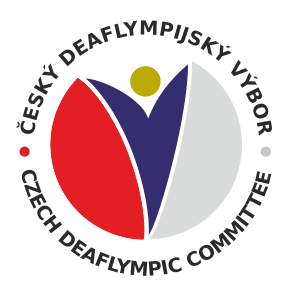 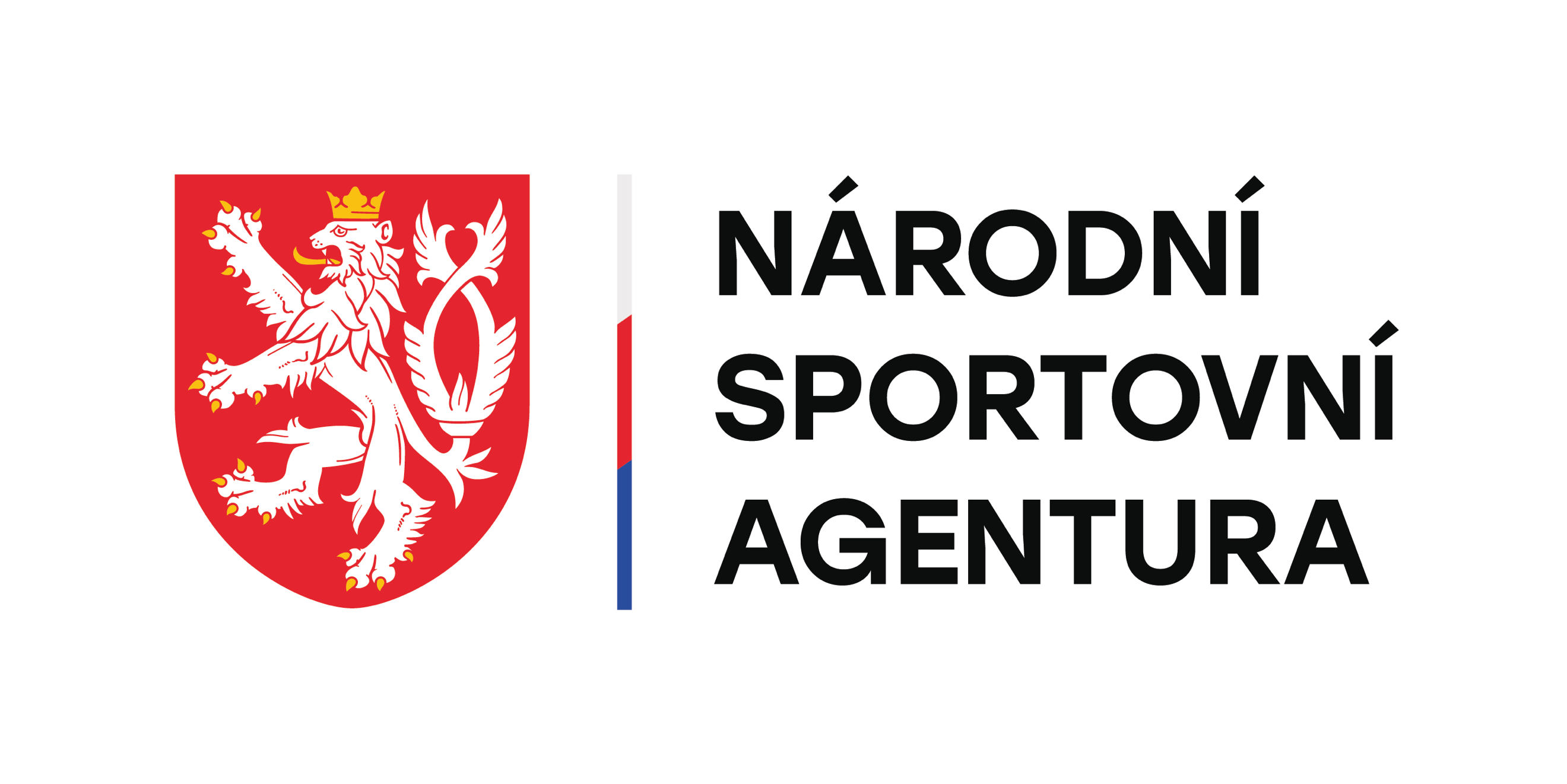 Hromadné  vyúčtování  cestovních  výloh	Místo konání……………….…………………… Týká se akce ………………………………………………………………..       Začátek dne ……….. o hod. ……… Ukončení dne ………. o hod. ………..Potvrzujeme správnost výplaty a oprávněnost přítomnosti účastníků, jakož i prokázaní ve sl. 8 vyznač. cestov. lístkuV …………………………………  dne ………………………..			Podpis vedoucího akce		        			        Podpis účtovatele akce 									           a razítkoPořadové  čísloJméno účastníka(Příjmení a jména)Jméno účastníka(Příjmení a jména)BydlištěDen cestyOdjezd – Příjezddle jízdního řáduOdjezd – Příjezddle jízdního řáduCestovnéStravnéNocležnéUbytováníCelkemVlastnoručníPodpisPříjemce cest. výlohPořadové  čísloDatum narozeníBydlištěDen cestyOdjezd – Příjezddle jízdního řáduOdjezd – Příjezddle jízdního řáduCestovnéStravnéNocležnéUbytováníCelkemVlastnoručníPodpisPříjemce cest. výlohPořadové  čísloDatum narozeníBydlištěDen cestyOdjezd – Příjezddle jízdního řáduOdjezd – Příjezddle jízdního řáduKčKčKčKčVlastnoručníPodpisPříjemce cest. výloh1223   4           o hod.   4           o hod.810111213OdjezdPříjezdOdjezdPříjezdOdjezdPříjezdOdjezdPříjezdOdjezdPříjezdOdjezdPříjezdOdjezdPříjezdOdjezdPříjezdOdjezdPříjezdOdjezdPříjezd                                                               Celkem                                                               Celkem                                                               Celkem                                                               Celkem